
	Sin más asuntos que tratar, se levanta la sesión a las 13:00h. del martes 11 de febrero de 2020.	En LA PALMA DEL CONDADO, siendo las 12:00 horas del martes 11 de febrero de 2020, se reúnen los señalados al margen, miembros del Departamento de Inglés del I.E.S. «LA PALMA», en sesión ordinaria y con el siguiente orden del día:	En LA PALMA DEL CONDADO, siendo las 12:00 horas del martes 11 de febrero de 2020, se reúnen los señalados al margen, miembros del Departamento de Inglés del I.E.S. «LA PALMA», en sesión ordinaria y con el siguiente orden del día:Relaciones curriculares de Inglés 4º ESO.Leonor Carrasco EspinaEva R. Díaz PintoMaite González MoralesMª Ángeles Cruz FernándezGema Pedroso SánchezMª Jesús Gil Lagares          Elena Gutiérrez La OConcha Martín GuzmánPunto 1.Se revisa el trabajo que hemos realizado, de forma individual, cada componente del Departamento que está en la FC y se hacen las relaciones curriculares de Inglés 4º ESO.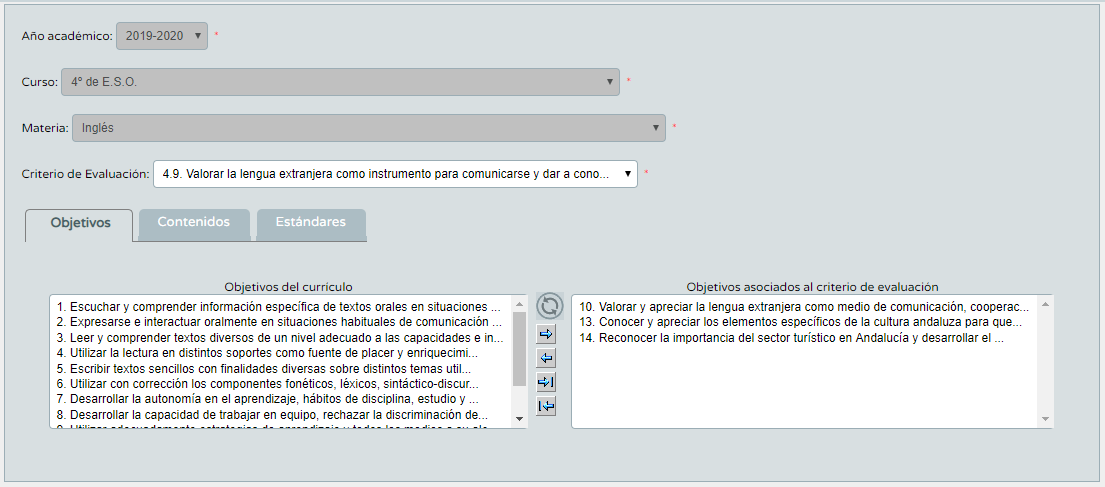 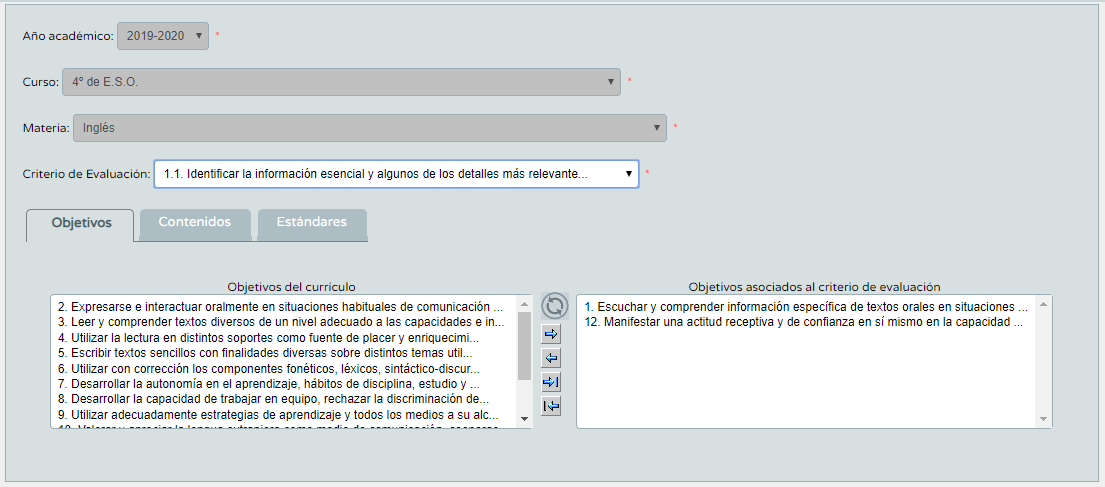 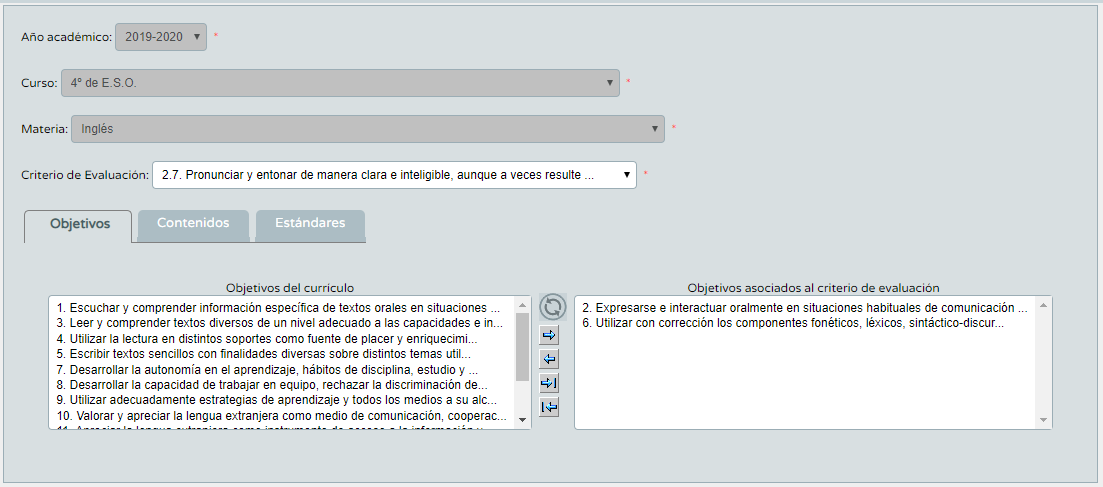 